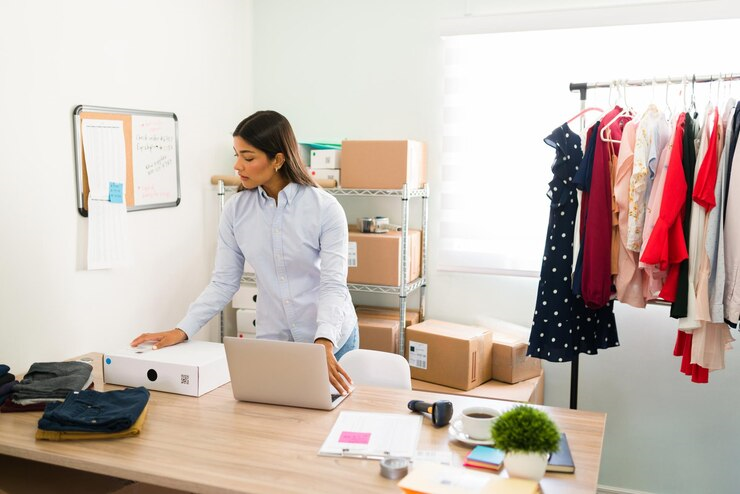 Table of ContentsTraining ParametersProgram OverviewThis section summarizes the end objectives of the program along with its duration.Training OutcomesAt the end of the program, the learner will be able to: Describe the basic functions of E-commerce 				Detail the various processes involved in 	E-commerceList the steps involved in Branding, Pricing and CataloguingPerform the necessary calculations in PricingDiscuss the basics of Inventory and Order managementDescribe the process of Selling on E-commerce platformsDetail the steps involved in first mile operationsDetail the basics of digital skills, marketing and financial literacyFollow the steps involved in safety procedures and maintaining hygiene in the work environmentCompulsory ModulesThe table lists the modules, their duration and mode of delivery.Module DetailsModule 1: Introduction to E-commerce Micro Entrepreneur	Mapped to Bridge ModuleTerminal Outcomes: Describe the basic functions of E-commerce Micro EntrepreneurDetail the various processes involved in 	E-commerceModule 2: Branding, Pricing and CataloguingMapped to LSC/N2401, v1.0Terminal Outcomes: List the steps involved in Branding, Pricing and CataloguingPerform the necessary calculations in PricingModule 3: Inventory and Order managementMapped to LSC/N2402, v1.0Terminal Outcomes: Discuss the basics of Inventory and Order managementModule 4: Selling on E-commerce platformsMapped to LSC/N2403, v1.0Terminal Outcomes: Describe the process of Selling on E-commerce platformsModule 5: First mile operationsMapped to LSC/N2404, v1.0Terminal Outcomes:  Detail the steps involved in first mile operationsModule 6: Digital Marketing and Financial LiteracyMapped to LSC/N2405, v1.0Terminal Outcomes: Detail the basics of digital skills, marketing and financial literacyModule 7: Hygienic and Safe Working EnvironmentMapped to LSC/N9912, v1.0Terminal Outcomes: Follow the steps involved in safety procedures and maintaining hygiene in the work environmentModule 8: Employability SkillsMapped to DGT/VSQ/N0101, v1.0Terminal Outcomes: Appraise the significance of employability skills in meeting the job requirementsIdentify constitutional values, civic rights, duties, personal values and ethics and environmentally sustainable practices.Illustrate English and communication skills, customer service, entrepreneurship, and getting ready for jobs and apprenticeship.AnnexureTrainer RequirementsAssessor RequirementsAssessment StrategyThe emphasis is on ‘learning-by-doing' and practical demonstration of skills and knowledge based on the performance criteria. Accordingly, assessment criteria for each job role is set and made available in qualification pack.The assessment papers for both theory and practical would be developed by Subject Matter Experts (SME) hired by Logistics Sector Skill Council or with the LSC accredited Assessment Agency as per the assessment criteria mentioned in the Qualification Pack. The assessments papers would also be checked for the various outcome-based parameters such as quality, time taken, precision, tools & equipment requirement etc.Each NOS in the Qualification Pack (QP) is assigned a relative weightage for assessment based on the criticality of the NOS. Therein each Element/Performance Criteria in the NOS is assigned marks on relative importance, criticality of function and training infrastructure.The following tools would be used for final assessment:Practical Assessment: This comprises of a creation of mock environment in the skill lab which is equipped with all equipment required for the qualification pack.Candidate's soft skills, communication, aptitude, safety consciousness, quality consciousness etc. is ascertained by observation and marked in observation checklist. The outcome is measured against the specified dimensions and standards to gauge the level of their skill achievements.Viva/Structured Interview: This tool is used to assess the conceptual understanding and the behavioral aspects with regard to the job role and the specific task at hand. It also includes questions on safety, quality, environment, and equipment etc.On-Job Training: OJT would be evaluated based on standard log book capturing departments worked on, key observations of learner, feedback and remarks of supervisor or mentor.Written Test: Question paper consisting of 100 MCQs (Hard:40, Medium:30 and Easy: 30) with questions from each element of each NOS. The written assessment paper is comprised of following types of questions:True / False StatementsMultiple Choice QuestionsMatching Type Questions.Fill in the blanksScenario based QuestionsIdentification QuestionsQA Regarding Assessors:Assessors are selected as per the “eligibility criteria” laid down by LSC for assessing each job role. The assessors selected by Assessment Agencies are scrutinized and made to undergo training and introduction to LSC Assessment Framework, competency based assessments, assessors guide etc. LSC conducts “Training of Assessors” program from time to time for each job role and sensitize assessors regarding assessment process and strategy which is outlined on following mandatory parameters:Guidance regarding NSQFQualification Pack StructureGuidance for the assessor to conduct theory, practical and viva assessmentsGuidance for trainees to be given by assessor before the start of the assessments.Guidance on assessments process, practical brief with steps of operations practical observation checklist and mark sheetViva guidance for uniformity and consistency across the batch.Mock assessmentsSample question paper and practical demonstrationReferencesGlossaryAcronyms and AbbreviationsModel Curriculum QP Name: E-commerce Micro EntrepreneurQP Code: LSC/Q2401QP Version: 1.0 NSQF Level: 4Model Curriculum Version: 1.0 Logistics Sector Skill Council| No. 480 A, 7th floor Khivraj Complex 2, Anna Salai, Nandanam, Chennai, Tamil Nadu 600035Sector LogisticsSub-Sector
 E-commerce	Occupation
 Entrepreneur, Product Design / Catalogue managementCountry
 IndiaNSQF Level
 4Aligned to NCO/ISCO/ISIC Code
 NCO-2015/2431, 5221Minimum Educational Qualiﬁcation and Experience 
 12th grade Pass OR 10th grade pass (with two years of NTC/NAC/CITS ) OR 10th grade pass with 2 Years of experience relevant experience OR 8th grade pass plus 2-year NTC plus 1 Year NAC (plus 1-Year CITS) OR Completed 2nd year of the 3-year diploma after 10Pre-Requisite License or Training 
 NAMinimum Job Entry Age
 19Last Reviewed On 
 30-11-2023Next Review Date
 30-11-2026NSQC Approval Date
 30-11-2023QP Version 
 1.0Model Curriculum Creation Date
30-11-2023Model Curriculum Valid Up to Date
30-11-2026Model Curriculum Version 
1.0Minimum Duration of the Course
480Maximum Duration of the Course
480NOS and Module DetailsTheoryDurationPracticalDurationOn-the-Job Training Duration (Mandatory)On-the-Job Training Duration (Recommended)Total DurationBridge Module201030Module 1: Introduction to Ecommerce Micro Entrepreneur201030LSC/N2401 – Branding, Pricing and CataloguingV1.02035560Module 2: Branding, Pricing and Cataloguing2035560LSC/N2402 – Basics of inventory and Order management V1.0204060Module 3: Inventory and Order management204060LSC/N2403 – Selling on Ecommerce platforms V1.020601090Module 4: Selling on Ecommerce platforms20601090LSC/N2404 – First Mile Operations V1.02035560Module 5: First Mile Operations2035560LSC/N2405 – Digital Marketing and Financial Literacy V1.020601090Module 6: Digital Marketing and Financial Literacy20601090LSC/N9912–Maintain Hygienic and Safe Working Environment V1.0204060Module 7: Hygienic and Safe Working Environment204060DGT/VSQ/N0101Employability Skills151530Total Duration15529530480Duration: 20:00Duration: 10:00Theory – Key Learning OutcomesPractical – Key Learning OutcomesBrief the sub sectors of logistics and their basic functions.Explain what Ecommerce is and how its growth is significant Detail the activities that take place in e-commerce.Explain your responsibilities as E-commerce Micro Entrepreneur and its interface with other job roles.List the various e-commerce platformsDemonstrate the various activities that take place in e-commerceIdentify the functions of other job roles in e-commerceDiscuss the various digital tools available in the marketClassroom AidsClassroom AidsCharts, Models, Video presentation, Flip Chart, Whiteboard/Smart Board, Marker, Board eraserCharts, Models, Video presentation, Flip Chart, Whiteboard/Smart Board, Marker, Board eraserTools, Equipment and Other Requirements Tools, Equipment and Other Requirements PPE, Computers with web cameraPPE, Computers with web cameraDuration: 20:00Duration: 35:00Theory – Key Learning OutcomesPractical – Key Learning OutcomesExplain the procedure of pricing goods.Detail the importance of BrandingDefine Cataloguing and its uses.List the factors required to identify the target audienceDiscuss the applicability of GSTDifferentiate between fixed and variable costDetail the contents of a price listDescribe the process of designing a catalogue by self or through agenciesDemonstrate how to write brief descriptions of the products manufacturedPerform the steps involved in PricingIllustrate designing brand names, logo, catalogues etc. for your productsCalculate the variable and fixed cost of the businessDecide the profit margin based on the estimated costsCalculate the target price for every product Identify the various pricing methods, market trends, and demandsDemonstrate how to categorise the products based on the various factors like specifications, discount price etc.Classroom AidsClassroom AidsCharts, Models, Video presentation, Flip Chart, Whiteboard/Smart Board, Marker, Board eraserCharts, Models, Video presentation, Flip Chart, Whiteboard/Smart Board, Marker, Board eraserTools, Equipment and Other Requirements Tools, Equipment and Other Requirements Computers, system tools, sample price lists, sample catalogues, sample brandings & product brochuresComputers, system tools, sample price lists, sample catalogues, sample brandings & product brochuresDuration: 20:00Duration: 40:00Theory – Key Learning OutcomesPractical – Key Learning OutcomesExplain inventory managementList the types of inventoryDetail order management processDifferentiate between inventory and order managementDetail the importance of forecasting in inventory managementDiscuss the process of production planning based on the orders receivedDescribe the process of tracking payments and filing GSTDemonstrate how to label and stack the goods according to categories.Perform inventory counting as per SOPRecord various details such as orders received, vendor information etc.Analyse the business performance by using inventory management softwareCreate purchase orders as per SOP Use order management tools to monitor the orders placed.Demonstrate how to prepare periodical performance reportsDemonstrate how to integrate and maintain records in case of orders received through multiple e-commerce platformsClassroom AidsClassroom AidsCharts, Models, Video presentation, Flip Chart, Whiteboard/Smart Board, Marker, Board eraserCharts, Models, Video presentation, Flip Chart, Whiteboard/Smart Board, Marker, Board eraserTools, Equipment and Other Requirements Tools, Equipment and Other Requirements Computers, MS office, WMS, packing materials, Sample POs, Inventory management software, Forecasting software, GST guidelines, Sample reportsComputers, MS office, WMS, packing materials, Sample POs, Inventory management software, Forecasting software, GST guidelines, Sample reportsDuration: 20:00Duration: 60:00Theory – Key Learning OutcomesPractical – Key Learning OutcomesList the details to be collected for seller registrationDetail the general terms and conditions laid by e-commerce platformsExplain the meaning and importance of Product ListingDiscuss how to update on requested fields like product name, batch details etc.Describe the importance of customer relationship managementElaborate the guidelines for packing and labelling given by the e-commerce platformExplain how to check other features available in the accountDemonstrate how to register online in the e-commerce platforms.Decide the final online price after comparing the price of similar products available on the other e-commerce platformsPerform the steps involved in listing the products in the e-commerce platformVerify if the details of the product listing are accurate once the product is live on the platform.Coordinate with customer care or seller team if there are any discrepancies.Demonstrate the steps involved in Order processing and returnsCheck for any damages in the products returned by the customerResolve customer queriesIdentify innovative products, services that help improve customer satisfactionPrepare various reports to check the performance, customer ratings/ reviews etcClassroom AidsClassroom AidsCharts, Models, Video presentation, Flip Chart, Whiteboard/Smart Board, Marker, Board eraserCharts, Models, Video presentation, Flip Chart, Whiteboard/Smart Board, Marker, Board eraserTools, Equipment and Other Requirements Tools, Equipment and Other Requirements Computers, MS Office, GST guidelines, Sample reports, Thermal printers, shipping label and invoice, packing and labeling materialsComputers, MS Office, GST guidelines, Sample reports, Thermal printers, shipping label and invoice, packing and labeling materialsDuration: 20:00Duration: 35:00Theory – Key Learning OutcomesPractical – Key Learning OutcomesElaborate the packing processDetail the steps involved in labellingList the different types of packing materialsDetail the important information and  documents required for couriering the ordersDiscuss the meaning of fulfilment centreExplain Air waybill (AWB) and shipment labelsDemonstrate the process of packing and labelling as per SOPInspect the package if there are any damagesCollect various details like tariff, delivery speed, VAS, online tracking, customer service from the courier companiesChoose the best service provider considering the above factorsChoose transporters according to the requirements of the E-commerce companyDemonstrate how to track the packages using the tracking number  Classroom AidsClassroom AidsCharts, Models, Video presentation, Flip Chart, Whiteboard/Smart Board, Marker, Board eraserCharts, Models, Video presentation, Flip Chart, Whiteboard/Smart Board, Marker, Board eraserTools, Equipment and Other Requirements Tools, Equipment and Other Requirements Computers, MS Office, packing materials, plastic bag, shrink wrap, bubble wraps, thermocol beads, cardboard boxes, flyers, poly bagsComputers, MS Office, packing materials, plastic bag, shrink wrap, bubble wraps, thermocol beads, cardboard boxes, flyers, poly bagsDuration: 20:00Duration: 60:00Theory – Key Learning OutcomesPractical – Key Learning OutcomesList the various digital marketing strategies for promoting products and servicesDetail the types of promotional strategiesDefine Search Engine Optimisation (SEO) and Search Engine Marketing (SEM)Explain the importance of privacy and security of consumer dataDetail how to prepare budgetsDemonstrate how to develop digital marketing strategyDetermine the budget for promotional activitiesShow how to use the digital marketing toolsIdentify channels and blogs with customers' presenceCalculate the profit and loss performance of the businessAnalyse financial risks during the initial phase of businessEvaluate the business performance based on various parametersAnalyse various digital payment options for setting up online payment methodsReport deviations as per the escalation matrixClassroom AidsClassroom AidsCharts, Models, Video presentation, Flip Chart, Whiteboard/Smart Board, Marker, Board eraserCharts, Models, Video presentation, Flip Chart, Whiteboard/Smart Board, Marker, Board eraserTools, Equipment and Other Requirements Tools, Equipment and Other Requirements Computers, MS Office, digital marketing tools, sample profit and loss reports, RBI guidelinesComputers, MS Office, digital marketing tools, sample profit and loss reports, RBI guidelinesDuration: 20:00Duration: 40:00Theory – Key Learning OutcomesPractical – Key Learning OutcomesExplain the use of protective equipment and safety devicesDescribe the arrangements to prevent the hazards in the work areaDetail the evacuation procedure and first aid procedure to be followed in emergency situationsDetail the safety regulations and procedures w.r.t ﬁre hazards, biohazards, etc. Participate in periodic mock drills/ evacuation procedures at the workplaceProvide various training sessions and programs for staff health, safety, and security.Examine that the safety devices and first aid kits are in working conditionInspect if the work area is always clean and sanitisedOrganise preventive health checkups at regular intervals for the staffCheck that the storage of materials and tools are in line with manufacturers guidelinesUse designated bins for waste disposal as per waste management policy.Classroom AidsClassroom AidsCharts, Models, Video presentation, Flip Chart, Whiteboard/Smart Board, Marker, Board eraserCharts, Models, Video presentation, Flip Chart, Whiteboard/Smart Board, Marker, Board eraserTools, Equipment and Other Requirements Tools, Equipment and Other Requirements Computers, MS office, PPE, First Aid Kit, Cleaning equipment, Fire extinguisher, waste disposal binsComputers, MS office, PPE, First Aid Kit, Cleaning equipment, Fire extinguisher, waste disposal binsDuration: 15:00Duration: 15:00Theory – Key Learning OutcomesPractical – Key Learning OutcomesDetail the importance of Employability Skills in meeting the job requirementsExplain constitutional values, civic rights, duties, citizenship, responsibility towards society etc. that are required to be followed to become a responsible citizen.Describe positive attitude, self -motivation, problem solving, time management skills and continuous learning mindset in different situations.Discuss the significance of reporting sexual harassment issues in timeAppraise the significance of using financial products and services safely and securely.Explain the importance of managing expenses, income, and savings.Detail the significance of approaching the concerned authorities in time for any exploitation as per legal rights and lawsDiscuss the significance of using internet for browsing, accessing social media platforms, safely and securelyCategorize the need for identifying opportunities for potential business, sources for arranging money and potential legal and financial challengesDiscuss the significance of maintaining hygiene and dressing appropriatelyDiscuss how to search and register for apprenticeship opportunitiesAnalyze 21st century skills.Practice appropriate basic English sentences/phrases while speakingDemonstrate how to communicate in a well -mannered way with others.Illustrate working with others in a teamDemonstrate how to conduct oneself appropriately with all genders and PwDOperate digital devices and use the associated applications and features, safely and securelyDifferentiate between types of customersCreate a biodataExperiment with various sources to search and apply for jobsIdentify customer needs and address themCompose the significance of dressing up neatly and maintaining hygiene for an interviewClassroom AidsClassroom AidsCharts, Models, Video presentation, Flip Chart, Whiteboard/Smart Board, Marker, Board eraser, UPS, LCD Projector, Computer Tables & chairsCharts, Models, Video presentation, Flip Chart, Whiteboard/Smart Board, Marker, Board eraser, UPS, LCD Projector, Computer Tables & chairsTools, Equipment and Other Requirements Tools, Equipment and Other Requirements Computer (PC) with latest configurations – and Internet connection with standard operating system and standard word processor and worksheet software (Licensed) (all software should either be latest version or one/two version below), Scanner cum Printer, LLMSComputer (PC) with latest configurations – and Internet connection with standard operating system and standard word processor and worksheet software (Licensed) (all software should either be latest version or one/two version below), Scanner cum Printer, LLMSTrainer PrerequisitesTrainer PrerequisitesTrainer PrerequisitesTrainer PrerequisitesTrainer PrerequisitesTrainer PrerequisitesTrainer PrerequisitesMinimum Educational Qualification
SpecializationRelevant Industry Experience Relevant Industry Experience Training ExperienceTraining ExperienceRemarks Minimum Educational Qualification
SpecializationYearsSpecializationYearsSpecializationAny DegreeE-commerce2E-commerceTrainer CertificationTrainer CertificationDomain CertificationPlatform CertificationCertified for Job Role: “E-commerce Micro Entrepreneur” mapped to QP: “LSC/Q2401, v1.0”. Minimum accepted score is 80%Recommended that the Trainer is certified for the Job Role: “Trainer (VET and Skills)”, mapped to the Qualification Pack: “MEP/Q2601, V2.0”. Minimum accepted score is 80%Assessor PrerequisitesAssessor PrerequisitesAssessor PrerequisitesAssessor PrerequisitesAssessor PrerequisitesAssessor PrerequisitesAssessor PrerequisitesMinimum Educational Qualification 
SpecializationRelevant Industry ExperienceRelevant Industry ExperienceTraining/Assessment ExperienceTraining/Assessment ExperienceRemarks Minimum Educational Qualification 
SpecializationYearsSpecializationYearsSpecializationAny degreeE-commerce2E-commerceAssessor CertificationAssessor CertificationDomain CertificationPlatform CertificationCertified for Job Role: “E-commerce Micro Entrepreneur” mapped to QP: “LSC/Q2401, v1.0”. Minimum accepted score is 80%Recommended that the Assessor is certified for the Job Role: “Assessor (VET and Skills)”, mapped to the Qualification Pack: “MEP/Q2701, V2.0”. Minimum accepted score is 80%TermDescriptionDeclarative KnowledgeDeclarative knowledge refers to facts, concepts and principles that need to be known and/or understood in order to accomplish a task or to solve a problem. Key Learning OutcomeKey learning outcome is the statement of what a learner needs to know, understand and be able to do in order to achieve the terminal outcomes. A set of key learning outcomes will make up the training outcomes. Training outcome is specified in terms of knowledge, understanding (theory) and skills (practical application).OJT (M)On-the-job training (Mandatory); trainees are mandated to complete specified hours of training on siteOJT (R)On-the-job training (Recommended); trainees are recommended the specified hours of training on siteProcedural KnowledgeProcedural knowledge addresses how to do something, or how to perform a task. It is the ability to work, or produce a tangible work output by applying cognitive, affective or psychomotor skills. Training OutcomeTraining outcome is a statement of what a learner will know, understand and be able to do upon the completion of the training. Terminal OutcomeTerminal outcome is a statement of what a learner will know, understand and be able to do upon the completion of a module. A set of terminal outcomes help to achieve the training outcome.TermDescriptionQPQualification PackNSQFNational Skills Qualification FrameworkNSQCNational Skills Qualification CommitteeNOSNational Occupational Standards